	                             SÉminaire du Creg                                   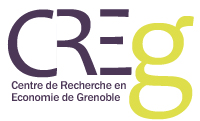 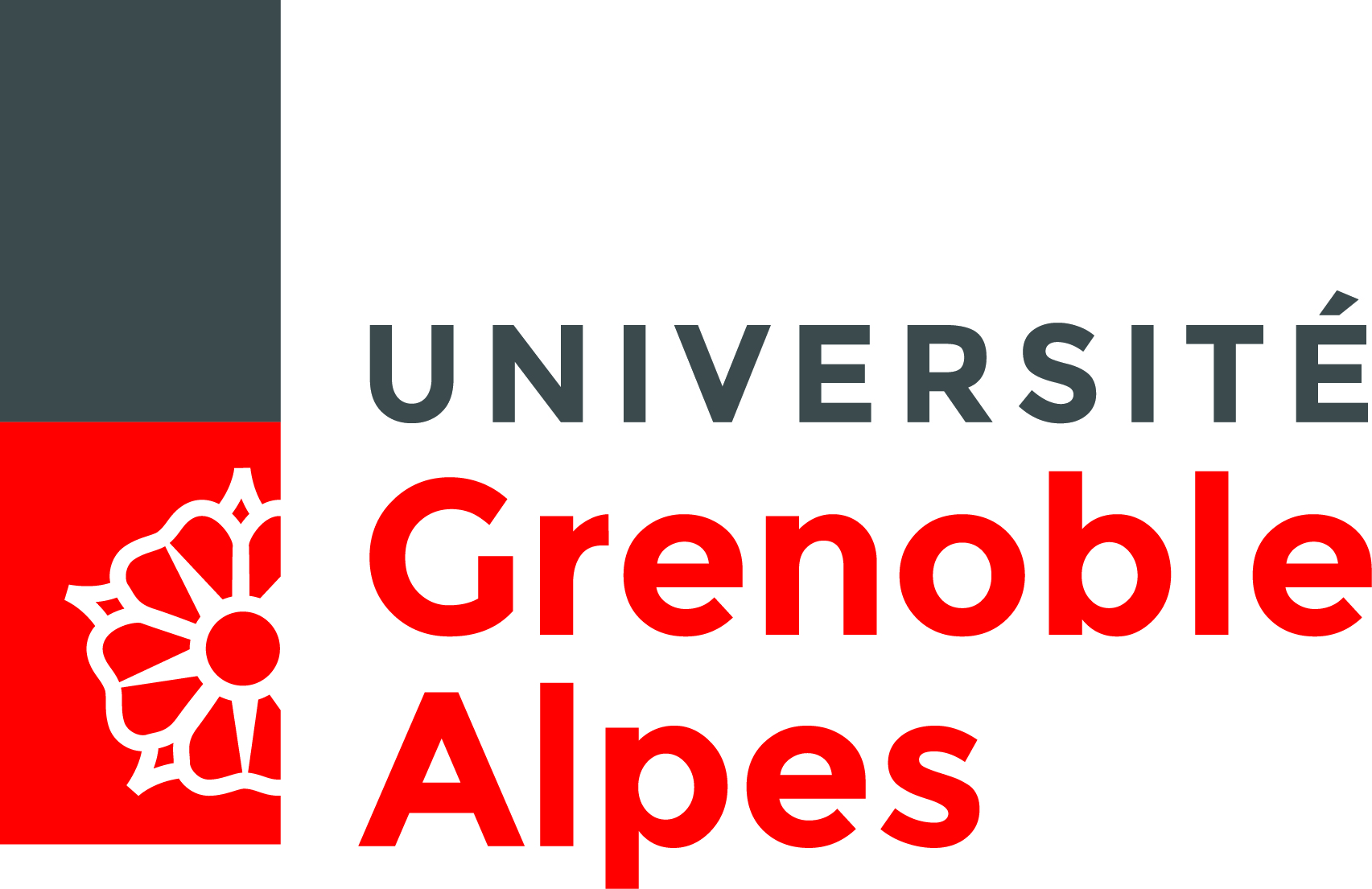  « ActualitÉ de la recherche »jeudi 12 janvier 2017, 14h-16h30
salle Fardeheb du BategLa force de travail est-elle soluble dans la globalisation ?
	Jacques Perrat (Adees Rhône-Alpes)Contractualisation,emploi-formation en région, quelles configurations ?Bruno Lamotte (Creg), Annick Valette (Céreq)Discutants : Élie Chosson, Emmanuelle PuissantPour tout renseignement complémentaire : creg@univ-grenoble-alpes.fr